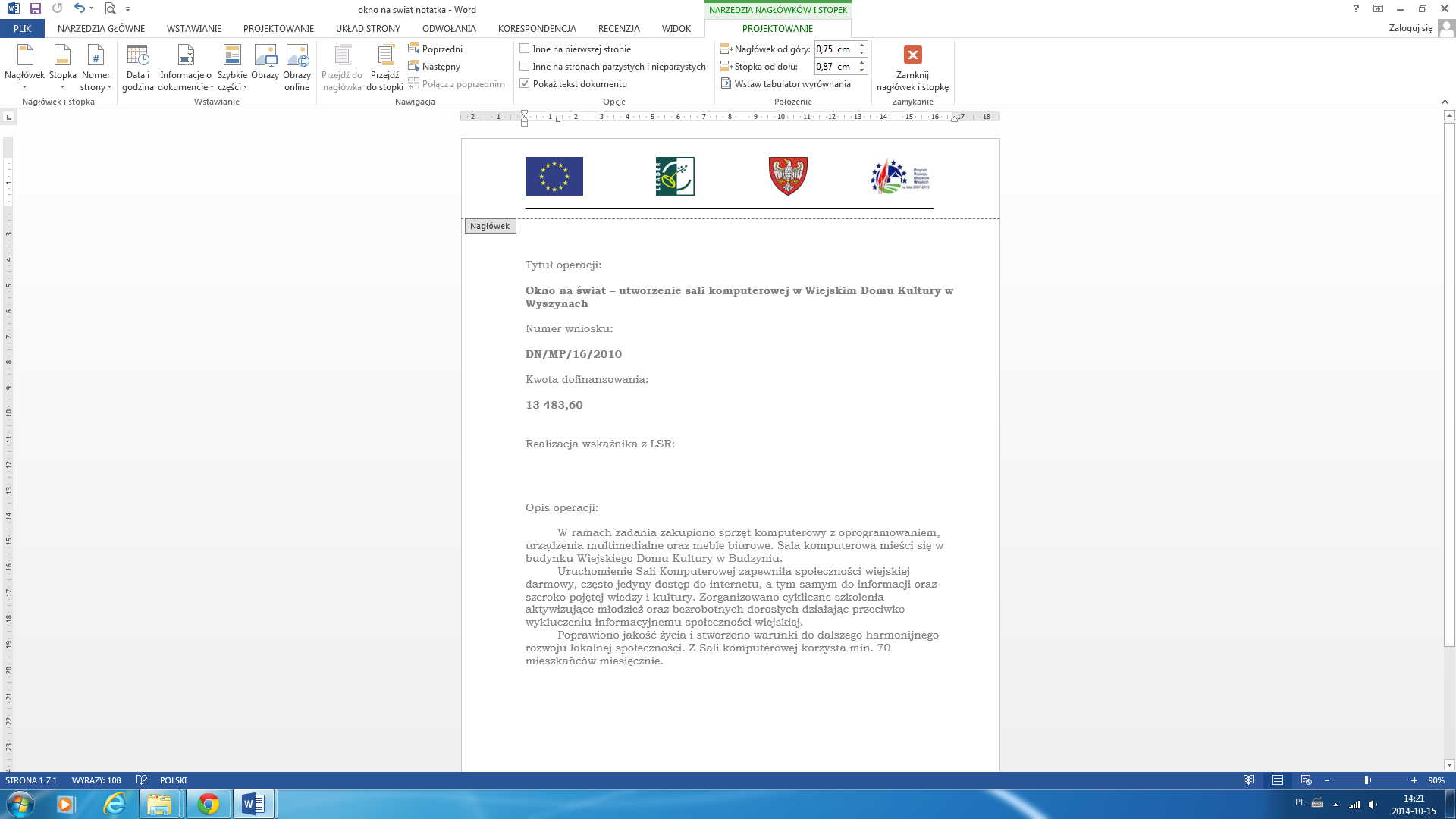 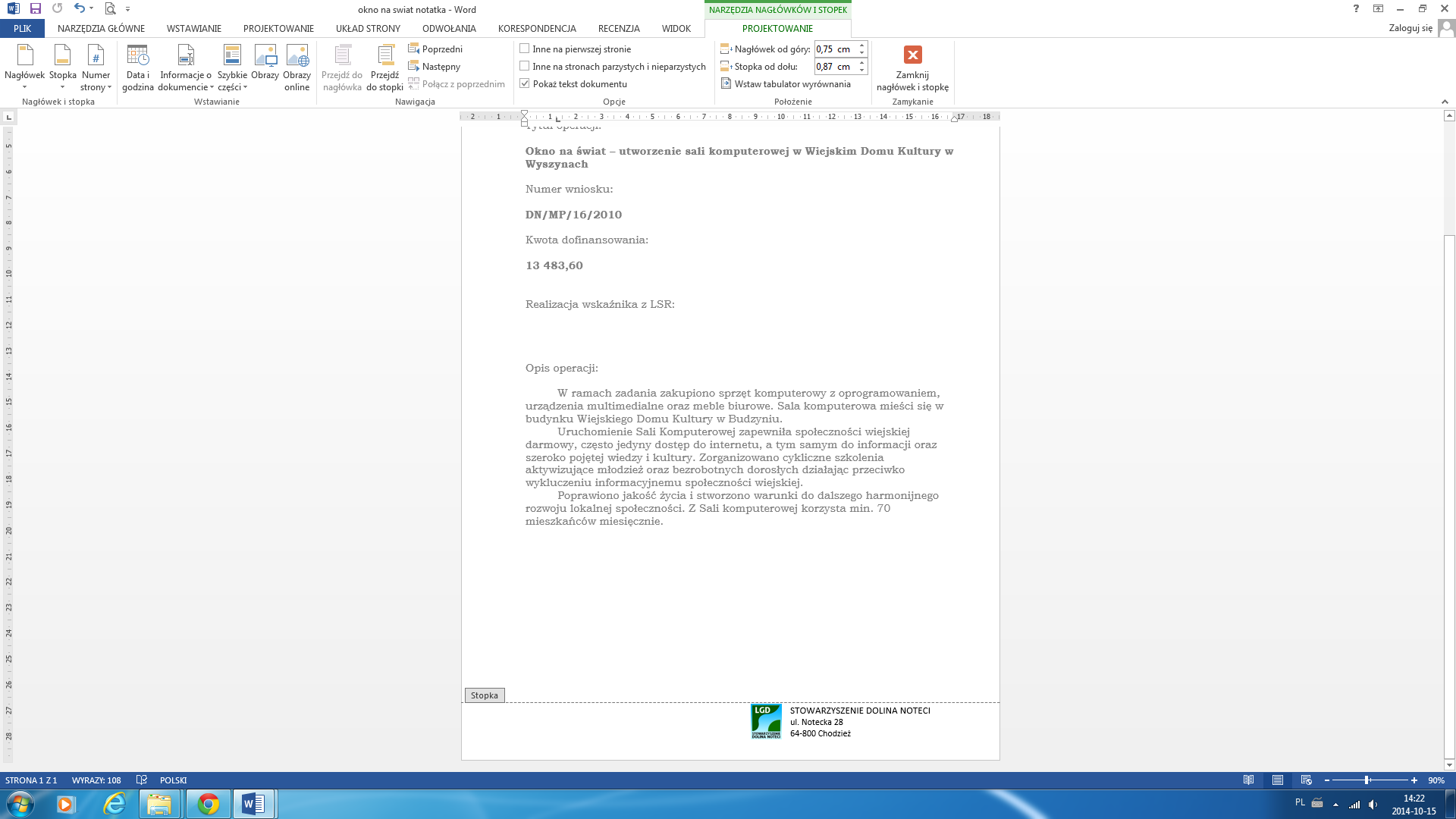 Tytuł operacji:Okno na świat – utworzenie sali komputerowej w Wiejskim Domu Kultury w WyszynachNumer wniosku:DN/MP/16/2010Kwota dofinansowania: 13 483,60Realizacja wskaźnika z LSR:Opis operacji:W ramach zadania zakupiono sprzęt komputerowy z oprogramowaniem, urządzenia multimedialne oraz meble biurowe. Sala komputerowa mieści się w budynku Wiejskiego Domu Kultury w Wyszynach.Uruchomienie Sali Komputerowej zapewniła społeczności wiejskiejdarmowy, często jedyny dostęp do internetu, a tym samym do informacji orazszeroko pojętej wiedzy i kultury. Zorganizowano cykliczne szkoleniaaktywizujące młodzież oraz bezrobotnych dorosłych działając przeciwko wykluczeniu informacyjnemu społeczności wiejskiej.Poprawiono jakość życia i stworzono warunki do dalszego harmonijnego rozwoju lokalnej społeczności. Z Sali komputerowej korzysta min. 70 mieszkańców miesięcznie.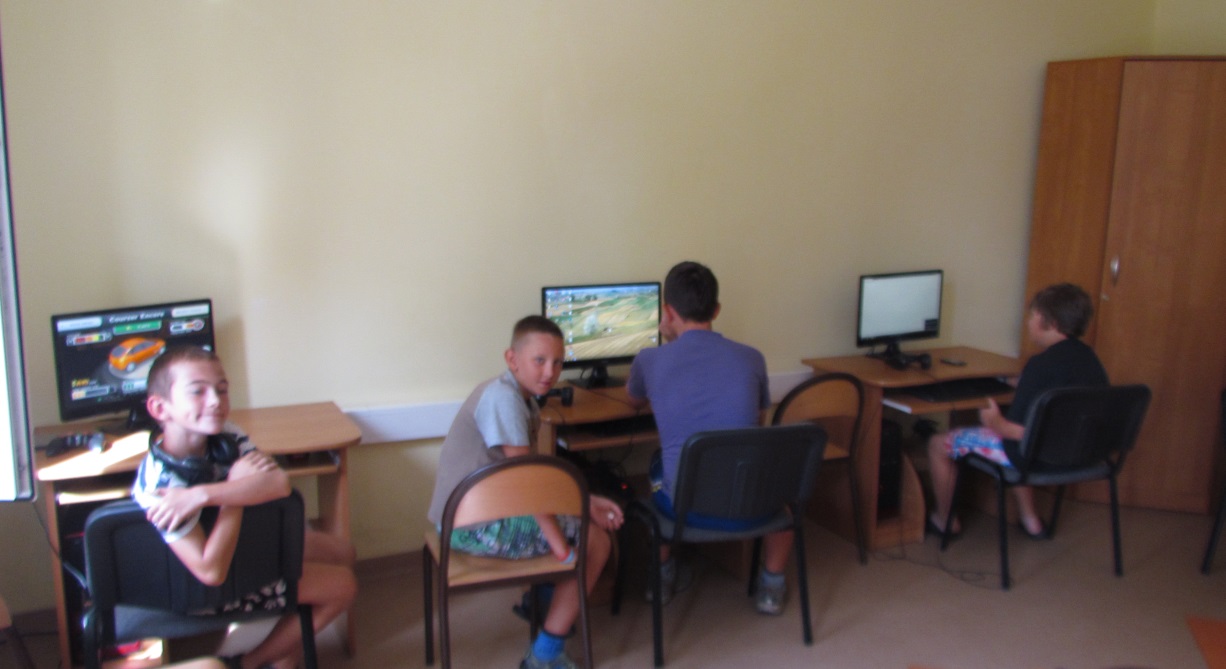 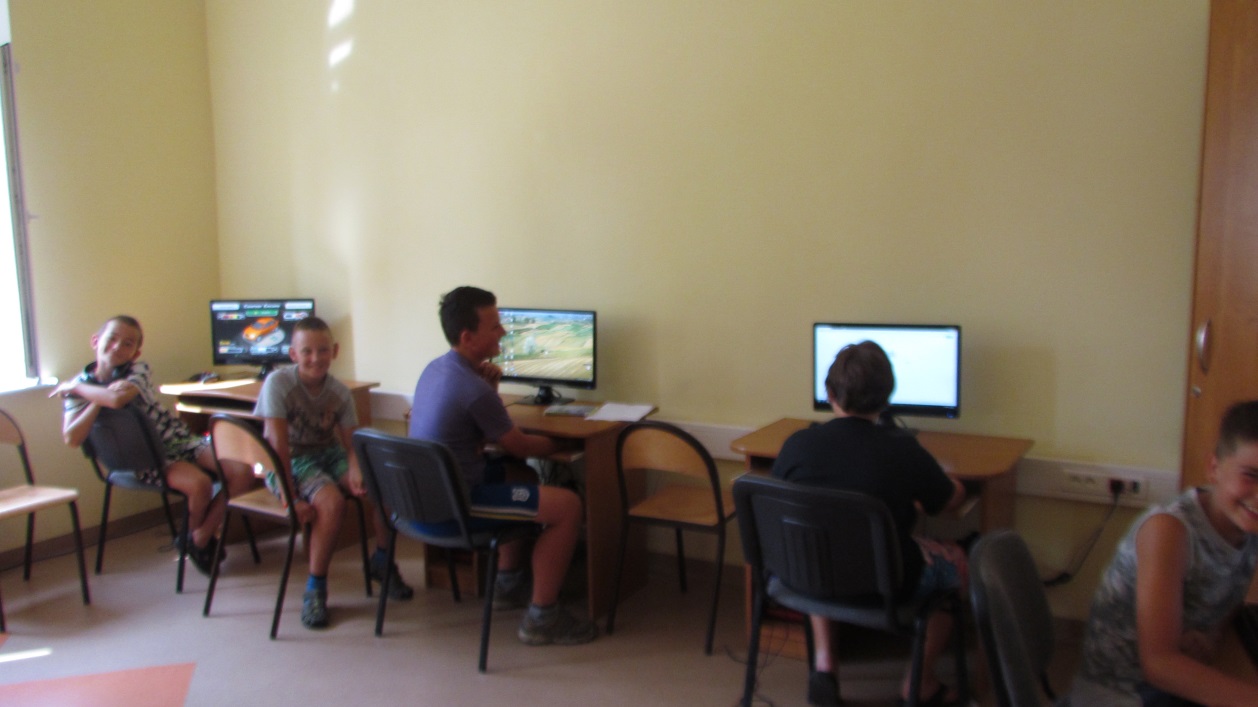 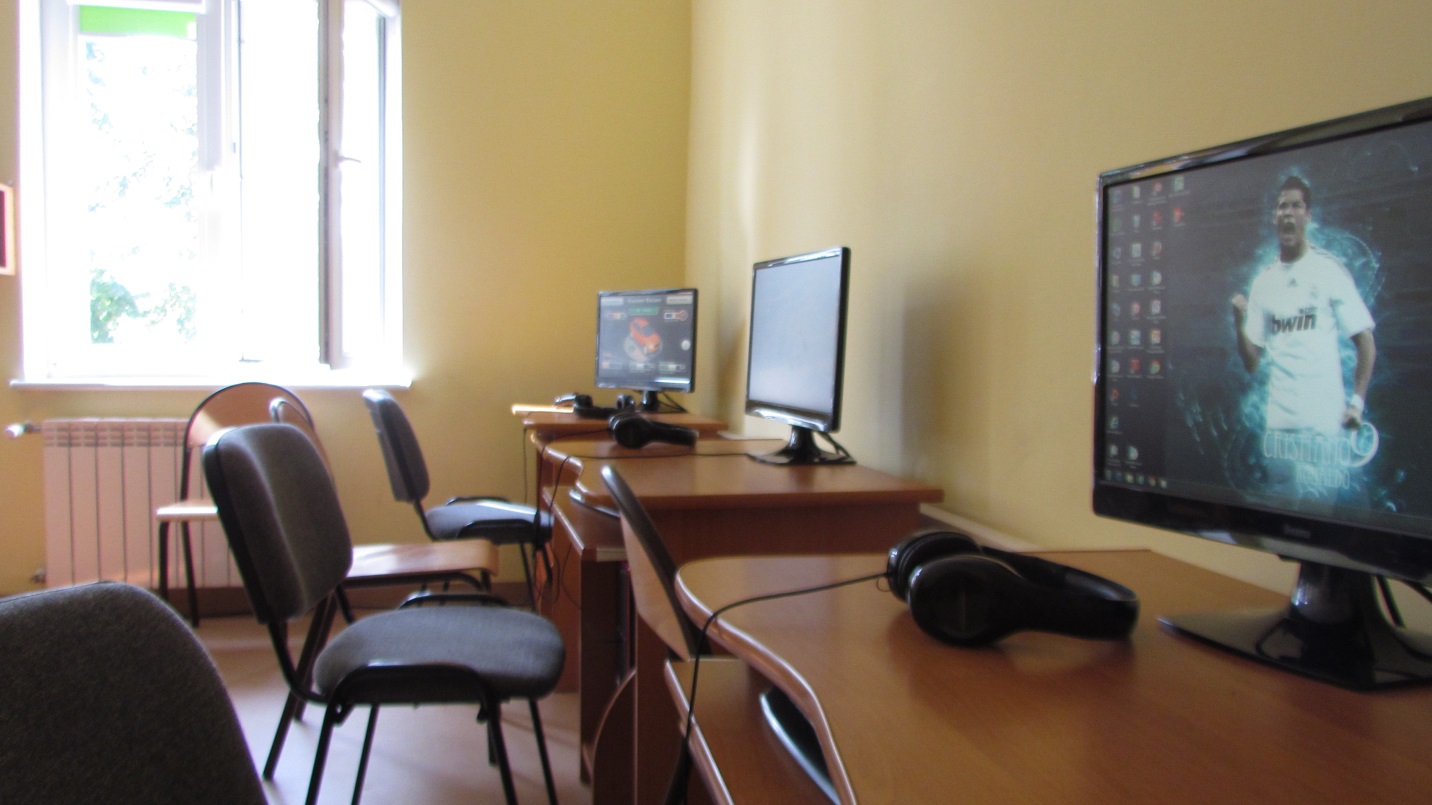 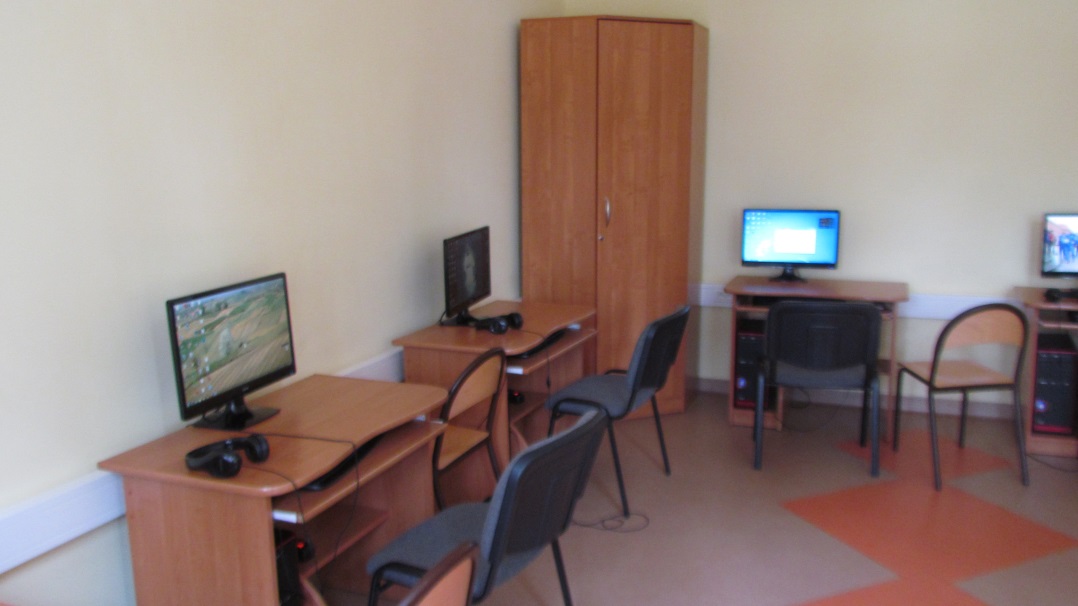 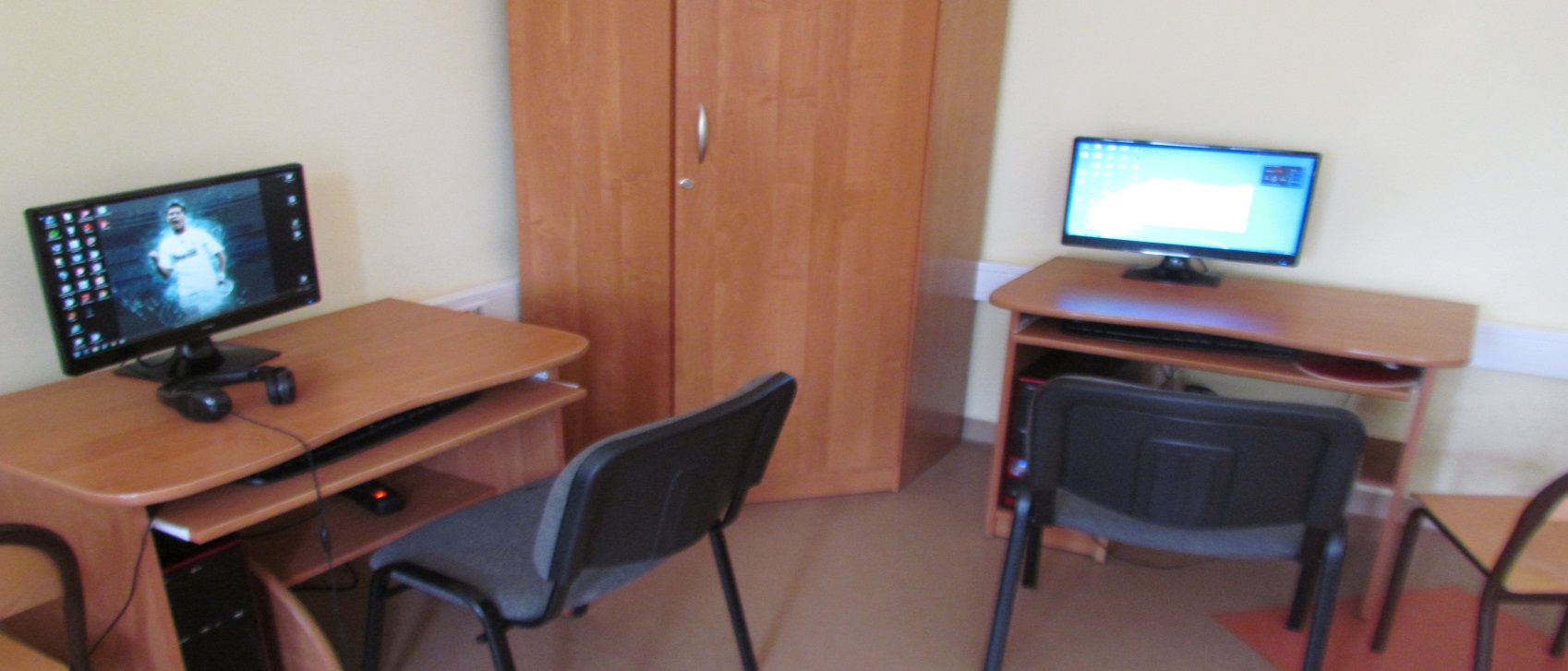 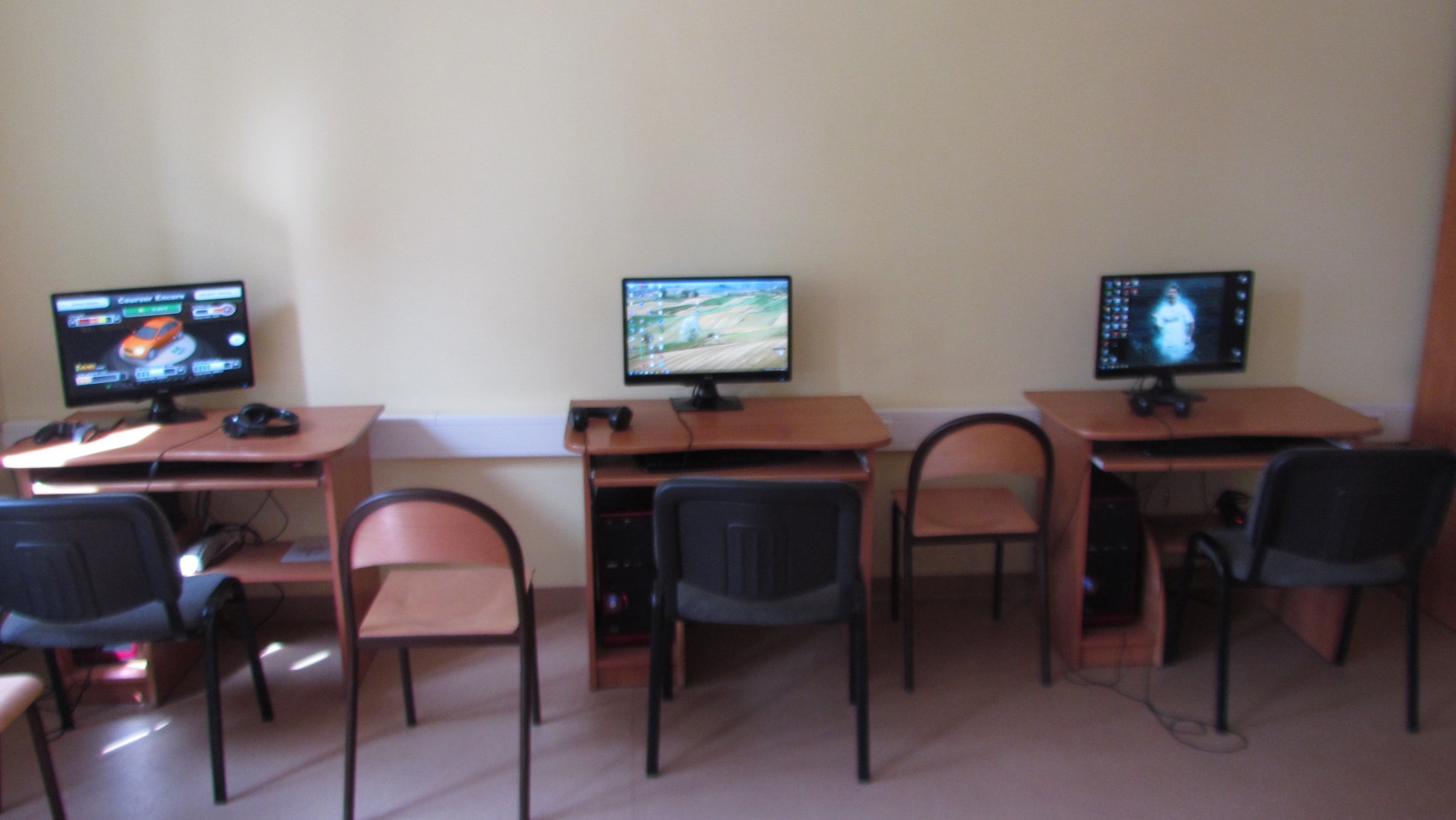 